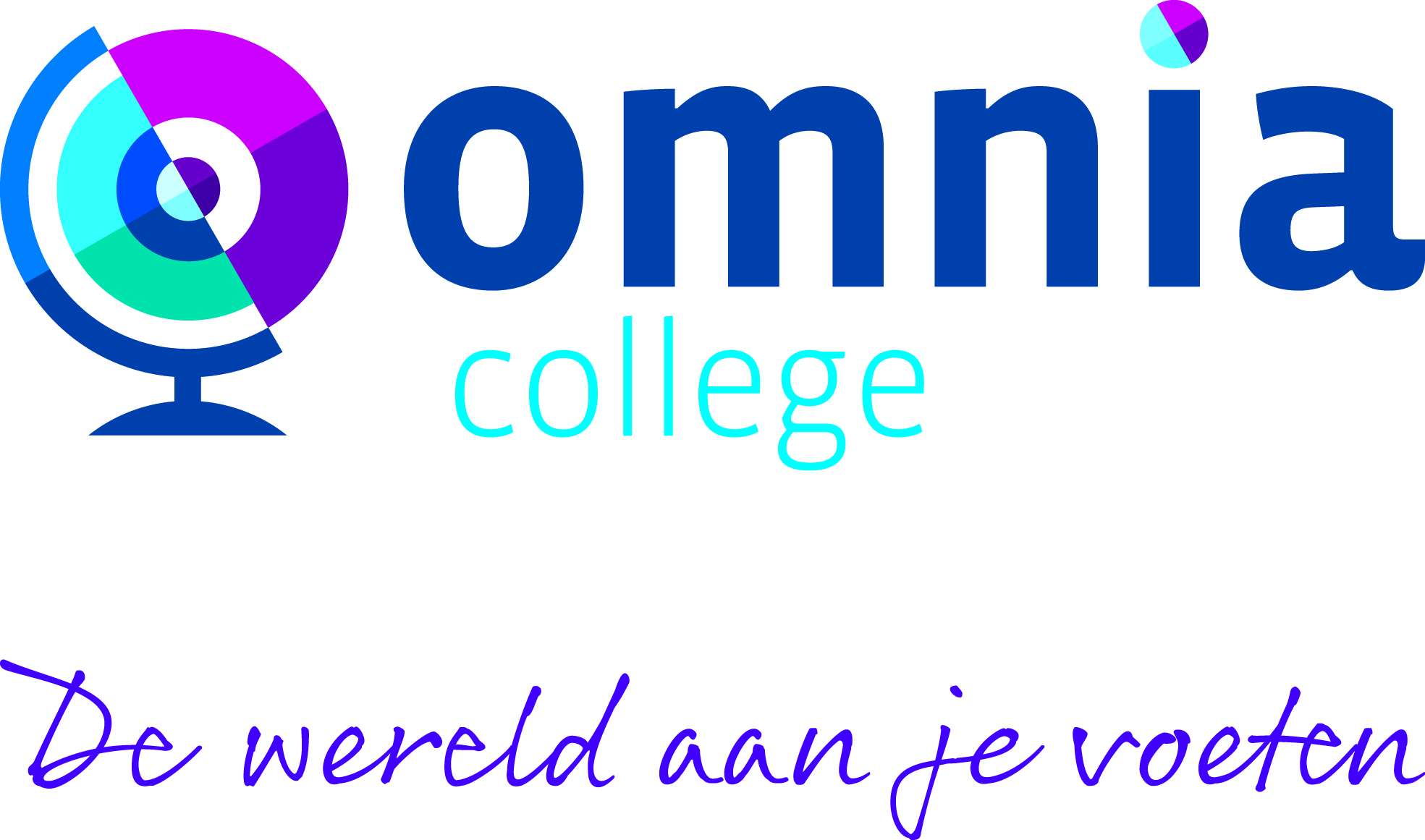 Verlof aanvraagformulier Omnia College Met behulp van dit verlof aanvraagformulier helpt u ons deze vorm van verlof snel en gemakkelijk registreren.  Dit formulier vooraf volledig ingevuld inleveren bij de balie.  Afspraken met medische instanties. Wij vragen de ouder(s)/verzorger(s) dringend om afspraken met artsen, tandartsen of medische specialisten zoveel mogelijk buiten schooltijd te maken.  Er wordt in het algemeen geen toestemming verleend voor deze afspraken tijdens schooltijden! Als dit niet mogelijk is, ontvangen we graag een toelichting of afsprakenkaart. Verlof aanvraag De ouder(s)/verzorger(s) van : ______________________________________ uit klas ____________ Naam mentor: ______________________________________________________________________ Telefoonnummer overdag: _________________________ E‐mail adres: _____________________________________ Datum verlof: _______________________________ Tijdstip verlof: _______________________________ Reden verlof:__________________________________________________________________ Handtekening ouder(s)/verzorger(s): ______________________________ 